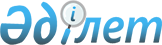 О внесении изменений и дополнения в решение районного маслихата от 23 декабря 2014 года № 218 "О бюджете Темирского района на 2015-2017 годы"
					
			Утративший силу
			
			
		
					Решение Темирского районного маслихата Актюбинской области от 13 ноября 2015 года № 285. Зарегистрировано Департаментом юстиции Актюбинской области 23 ноября 2015 года № 4592. Утратило силу решением маслихата Темирского района Актюбинской области от 08 июня 2016 года № 27      Сноска. Утратило силу решением маслихата Темирского района Актюбинской области от 08.06.2016 № 27.

      В соответствии со статьями 9, 106 Бюджетного кодекса Республики Казахстан от 4 декабря 2008 года, статьей 6 Закона Республики Казахстан от 23 января 2001 года "О местном государственном управлении и самоуправлении в Республике Казахстан" Темирский районный маслихат РЕШИЛ:

      1. Внести в решение районного маслихата от 23 декабря 2014 года № 218 "О бюджете Темирского района на 2015-2017 годы" (зарегистрированное в Реестре государственной регистрации нормативных правовых актов № 4155, опубликованное 23 января 2015 года в газете "Темір") следующие изменения и дополнение:

      1) в пункте 1:

      в подпункте 1):

      доходы цифры "3 209 458,3" заменить цифрами "3 481 375", в том числе по:

      налоговым поступлениям цифры "2 687 520" заменить цифрами "2 841 969";

      неналоговым поступлениям цифры "10 155" заменить цифрами "29 890";

      поступлениям трансфертов цифры "453 642,3" заменить цифрами "551 375";

      в подпункте 2):

      затраты цифры "3 243 225,6" заменить цифрами "3 515 142,3";

      в подпункте 3):

      чистое бюджетное кредитование цифры "22 528" заменить цифрами "19 664,9", в том числе по:

      бюджетным кредитам цифры "29 730" заменить цифрами "33 406,7";

      погашению бюджетных кредитов цифры "7 202" заменить цифрами "13 741,8";

      в подпункте 5):

      дефицит бюджета цифры "- 56 295,3" заменить цифрами "- 53 432,2";

      в подпункте 6):

      финансирование дефицита бюджета цифры "56 295,3" заменить цифрами "53 432,2";

      2) в пункте 8:

      в части девятого абзаца: 

      цифры "875" заменить цифрами "1 127";

      3) в пункте 11:

      в части пятого абзаца: 

      цифры "9 566" заменить цифрами "7 066";

      в части седьмого абзаца:

      цифры "13 499,4" заменить цифрами "13 480,1";

      и дополнить абзацем следующего содержания:

      на общеобразовательное обучение 100 000 тысяч тенге.

      2. Приложение 1 к указанному решению изложить в редакции согласно приложению к настоящему решению.

      3. Настоящее решение вводится в действие с 1 января 2015 года.

 Бюджет Темирского района на 2015 год
					© 2012. РГП на ПХВ «Институт законодательства и правовой информации Республики Казахстан» Министерства юстиции Республики Казахстан
				
      Председатель сессии

Секретарь

      районного маслихата

районного маслихата

      А.КУКАНОВ

Н.УТЕПОВ
Приложениек решению районного маслихатаот 13 ноября 2015 года № 285Приложение 1к решению районного маслихатаот 23 декабря 2014 года № 218Категория

 

Категория

 

Категория

 

Категория

 

Уточненный бюджет на 2015 год, тысяч тенге

 

Класс

 

Класс

 

Класс

 

Уточненный бюджет на 2015 год, тысяч тенге

 

Подкласс

 

Подкласс

 

Уточненный бюджет на 2015 год, тысяч тенге

 

Наименование

 

Уточненный бюджет на 2015 год, тысяч тенге

 

I.Доходы

 

3 481 375,0 

 

1

 

Налоговые поступления

 

2841969

 

1

 

01

 

Подоходный налог

 

413204

 

1

 

01

 

2

 

Индивидуальный подоходный налог

 

413204

 

1

 

03

 

Социальный налог

 

221100

 

1

 

03

 

1

 

Социальный налог

 

221100

 

1

 

04

 

Hалоги на собственность

 

2173856

 

1

 

04

 

1

 

Hалоги на имущество

 

2113987

 

1

 

04

 

3

 

Земельный налог

 

5083

 

1

 

04

 

4

 

Hалог на транспортные средства

 

51986

 

1

 

04

 

5

 

Единый земельный налог

 

2800

 

1

 

05

 

Внутренние налоги на товары, работы и услуги

 

29188

 

1

 

05

 

2

 

Акцизы

 

2471

 

1

 

05

 

3

 

Поступления за использование природных и других ресурсов

 

16500

 

1

 

05

 

4

 

Сборы за ведение предпринимательской и профессиональной деятельности

 

10147

 

5

 

Фиксированный налог

 

70

 

1

 

08

 

Обязательные платежи, взимаемые за совершение юридически значимых действий и (или) выдачу документов уполномоченными на то государственными органами или должностными лицами

 

4621

 

1

 

08

 

1

 

Государственная пошлина

 

4621

 

2

 

Неналоговые поступления

 

29890

 

2

 

01

 

Доходы от государственной собственности

 

2890

 

2

 

01

 

5

 

Доходы от аренды имущества, находящегося в государственной собственности

 

2890

 

2

 

06

 

Прочие неналоговые поступления

 

27000

 

2

 

06

 

1

 

Прочие неналоговые поступления

 

27000

 

3

 

Поступления от продажи основного капитала

 

58141

 

3

 

03

 

Продажа земли и нематериальных активов

 

58141

 

3

 

03

 

1

 

Продажа земли

 

58141

 

4

 

Поступления трансфертов 

 

551375

 

4

 

02

 

Трансферты из вышестоящих органов государственного управления

 

551375

 

4

 

02

 

2

 

Трансферты из областного бюджета

 

551375

 

Функциональная группа

 

Функциональная группа

 

Функциональная группа

 

Функциональная группа

 

Функциональная группа

 

Уточненный бюджет на 2015 год, тысяч тенге

 

Функциональная подгруппа

 

Функциональная подгруппа

 

Функциональная подгруппа

 

Функциональная подгруппа

 

Уточненный бюджет на 2015 год, тысяч тенге

 

Администратор БП

 

Администратор БП

 

Администратор БП

 

Уточненный бюджет на 2015 год, тысяч тенге

 

Программа

 

Программа

 

Уточненный бюджет на 2015 год, тысяч тенге

 

Наименование

 

Уточненный бюджет на 2015 год, тысяч тенге

 

II. Затраты

 

3 515 142,3 

 

01

 

Государственные услуги общего характера

 

308509,9

 

1

 

Представительные, исполнительные и другие органы, выполняющие общие функции государственного управления

 

269187,9

 

1

 

01

 

112

 

Аппарат маслихата района (города областного значения)

 

18526

 

1

 

01

 

112

 

001

 

Услуги по обеспечению деятельности маслихата района (города областного значения)

 

18526

 

1

 

01

 

122

 

Аппарат акима района (города областного значения)

 

71601

 

1

 

01

 

122

 

001

 

Услуги по обеспечению деятельности акима района (города областного значения)

 

70401

 

003

 

Капитальные расходы государственного органа

 

1200

 

1

 

01

 

123

 

Аппарат акима района в городе, города районного значения, поселка, села, сельского округа

 

179060,9

 

1

 

01

 

123

 

001

 

Услуги по обеспечению деятельности акима района в городе, города районного значения, поселка, села, сельского округа

 

177854,9

 

022

 

Капитальные расходы государственных органов

 

1206

 

1

 

2

 

Финансовая деятельность

 

18236

 

452

 

Отдел финансов района (города областного значения)

 

18236

 

001

 

Услуги по реализации государственной политики в области исполнения бюджета района (города областного значения) и управления коммунальной собственностью района (города областного значения)

 

17015,3

 

003

 

Проведение оценки имущества в целях налогообложения

 

979

 

018

 

Капитальные расходы государственного органа

 

241,7

 

5

 

Планирование и статистическая деятельность

 

12952

 

453

 

Отдел экономики и бюджетного планирования района (города областного значения)

 

12952

 

001

 

Услуги по реализации государственной политики в области формирования и развития экономической политики, системы государственного планирования и управления района (города областного значения)

 

12952

 

9

 

Прочие государственные услуги общего характера

 

8134

 

458

 

Отдел жилищно-коммунального хозяйства, пассажирского транспорта и автомобильных дорог района (города областного значения)

 

8134

 

001

 

Услуги по реализации государственной политики на местном уровне в области жилищно-коммунального хозяйства, пассажирского транспорта и автомобильных дорог 

 

7734

 

013

 

Капитальные расходы государственного органа

 

400

 

02

 

Оборона

 

3315

 

2

 

1

 

Военные нужды

 

1335

 

2

 

01

 

122

 

Аппарат акима района (города областного значения)

 

1335

 

2

 

01

 

122

 

005

 

Мероприятия в рамках исполнения всеобщей воинской обязанности

 

1335

 

2

 

2

 

Организация работы по чрезвычайным ситуациям

 

1980

 

2

 

02

 

122

 

Аппарат акима района (города областного значения)

 

1980

 

2

 

02

 

122

 

006

 

Предупреждение и ликвидация чрезвычайных ситуаций масштаба района (города областного значения)

 

1680

 

007

 

Мероприятия по профилактике и тушению степных пожаров районного (городского) масштаба, а также пожаров в населенных пунктах, в которых не созданы органы государственной противопожарной службы

 

300

 

04

 

Образование

 

2224010,6

 

4

 

1

 

Дошкольное воспитание и обучение

 

189676

 

4

 

01

 

464

 

Отдел образования района (города областного значения)

 

189676

 

4

 

01

 

464

 

009

 

Обеспечение дошкольного воспитания и обучения

 

150256

 

040

 

Реализация государственного образовательного заказа в дошкольных организациях образования

 

39420

 

4

 

2

 

Начальное, основное среднее и общее среднее образование

 

1966774,6

 

4

 

02

 

464

 

Отдел образования района (города областного значения)

 

1903706,6

 

4

 

02

 

464

 

003

 

Общеобразовательное обучение

 

1832798,6

 

4

 

02

 

464

 

006

 

Дополнительное образование для детей и юношества 

 

70908

 

465

 

Отдел физической культуры и спорта района (города областного значения)

 

63068

 

017

 

Дополнительное образование для детей и юношества по спорту

 

63068

 

9

 

Прочие услуги в области образования

 

67560

 

464

 

Отдел образования района (города областного значения)

 

67560

 

001

 

Услуги по реализации государственной политики на местном уровне в области образования 

 

11526

 

005

 

Приобретение и доставка учебников, учебно-методических комплексов для государственных учреждений образования района (города областного значения)

 

16479

 

007

 

Проведение школьных олимпиад, внешкольных мероприятий и конкурсов районного (городского) масштаба

 

16225

 

015

 

Ежемесячные выплаты денежных средств опекунам (попечителям) на содержание ребенка-сироты (детей-сирот) и ребенка (детей), оставшегося без попечения родителей 

 

6332

 

022

 

Выплата единовременных денежных средств гражданам Казахстана, усыновившим (удочерившим) ребенка (детей)-сироту и ребенка (детей), оставшегося без попечения родителей

 

297

 

029

 

Обследование психического здоровья детей и подростков и оказание психолого-медико-педагогической консультативной помощи населению

 

12713

 

067

 

Капитальные расходы подведомственных государственных учреждений и организаций

 

3988

 

06

 

Социальная помощь и социальное обеспечение

 

124736,1

 

1

 

Социальное обеспечение

 

3623

 

464

 

Отдел образования района (города областного значения)

 

3623

 

030

 

Содержание ребенка (детей), переданного патронатным воспитателям

 

3623

 

6

 

2

 

Социальная помощь

 

102081,1

 

6

 

02

 

123

 

Аппарат акима района в городе, города районного значения, поселка, села, сельского округа

 

6623,5

 

6

 

02

 

123

 

003

 

Оказание социальной помощи нуждающимся гражданам на дому

 

6623,5

 

6

 

02

 

451

 

Отдел занятости и социальных программ района (города областного значения)

 

95457,6

 

6

 

02

 

451

 

002

 

Программа занятости

 

24267

 

6

 

02

 

451

 

004

 

Оказание социальной помощи на приобретение топлива специалистам здравоохранения, образования, социального обеспечения, культуры, спорта и ветеринарии проживающим в сельской местности в соответствии с законодательством РК

 

5013

 

6

 

02

 

451

 

006

 

Оказание жилищной помощи

 

1300

 

6

 

02

 

451

 

007

 

Социальная помощь отдельным категориям нуждающихся граждан по решениям местных представительных органов

 

29475

 

6

 

02

 

451

 

016

 

Государственные пособия на детей до 18 лет

 

19038

 

6

 

02

 

451

 

017

 

Обеспечение нуждающихся инвалидов обязательными гигиеническими средствами и предоставление услуг специалистами жестового языка, индивидуальными помощниками в соответствии с индивидуальной программой реабилитации инвалидов

 

7277

 

6

 

02

 

464

 

023

 

Обеспечение деятельности центров занятости населения

 

1500

 

052

 

Проведение мероприятий, посвященных семидесятилетию Победы в Великой Отечественной войне

 

7587,6

 

6

 

9

 

Прочие услуги в области социальной помощи и социального обеспечения

 

19032

 

6

 

09

 

451

 

Отдел занятости и социальных программ района (города областного значения)

 

19032

 

6

 

09

 

451

 

001

 

Услуги по реализации государственной политики на местном уровне в области обеспечения занятости и реализации социальных программ для населения

 

18447

 

6

 

09

 

451

 

011

 

Оплата услуг по зачислению, выплате и доставке пособий и других социальных выплат

 

585

 

050

 

Реализация Плана мероприятий по обеспечению прав и улучшению качества жизни инвалидов

 

0

 

07

 

Жилищно-коммунальное хозяйство

 

148418,1

 

7

 

1

 

Жилищное хозяйство

 

1702,3

 

464

 

Отдел образования района (города областного значения)

 

1702,3

 

026

 

Ремонт объектов в рамках развития сельских населенных пунктов по Дорожной карте занятости 2020

 

1702,3

 

2

 

Коммунальное хозяйство

 

127255

 

458

 

Отдел жилищно-коммунального хозяйства, пассажирского транспорта и автомобильных дорог района (города областного значения)

 

36890

 

012

 

Функционирование систем водоснабжения и водоотведения

 

36150

 

058

 

Развитие систем водоснабжения и водоотведения в сельских населенных пунктах

 

740

 

466

 

Отдел архитектуры, градостроительства и строительства района (города областного значения)

 

90365

 

005

 

Развитие коммунального хозяйства

 

90365

 

7

 

3

 

Благоустройство населенных пунктов

 

19460,8

 

7

 

03

 

123

 

Аппарат акима района в городе, города районного значения, поселка, села, сельского округа

 

15914,8

 

7

 

03

 

123

 

008

 

Освещение улиц населенных пунктов

 

11294,8

 

7

 

03

 

123

 

009

 

Обеспечение санитарии населенных пунктов

 

3151

 

7

 

03

 

123

 

011

 

Благоустройство и озеленение населенных пунктов

 

1469

 

458

 

Отдел жилищно-коммунального хозяйства, пассажирского транспорта и автомобильных дорог района (города областного значения)

 

3546

 

018

 

Благоустройство и озеленение населенных пунктов

 

3546

 

08

 

Культура, спорт, туризм и информационное пространство

 

187822,5

 

8

 

1

 

Деятельность в области культуры

 

105419

 

8

 

01

 

455

 

Отдел культуры и развития языков района (города областного значения)

 

105419

 

8

 

01

 

455

 

003

 

Поддержка культурно-досуговой работы

 

105419

 

8

 

2

 

Спорт

 

10125

 

8

 

02

 

465

 

Отдел физической культуры и спорта района (города областного значения)

 

10125

 

001

 

Услуги по реализации государственной политики на местном уровне в сфере физической культуры и спорта

 

5871

 

004

 

Капитальные расходы государственного органа 

 

104

 

8

 

02

 

465

 

006

 

Проведение спортивных соревнований на районном (города областного значения) уровне

 

2640

 

8

 

02

 

465

 

007

 

Подготовка и участие членов сборных команд района (города областного значения) по различным видам спорта на областных спортивных соревнованиях

 

1510

 

8

 

3

 

Информационное пространство

 

48718

 

8

 

03

 

455

 

Отдел культуры и развития языков района (города областного значения)

 

40808

 

8

 

03

 

455

 

006

 

Функционирование районных (городских) библиотек

 

40768

 

007

 

Развитие государственного языка и других языков народов Казахстана

 

40

 

8

 

03

 

456

 

Отдел внутренней политики района (города областного значения)

 

7910

 

8

 

03

 

456

 

002

 

Услуги по проведению государственной информационной политики

 

7910

 

8

 

9

 

Прочие услуги по организации культуры, спорта, туризма и информационного пространства

 

23560,5

 

8

 

09

 

455

 

Отдел культуры и развития языков района (города областного значения)

 

11781,5

 

8

 

09

 

455

 

001

 

Услуги по реализации государственной политики на местном уровне в области развития языков и культуры

 

9262,5

 

032

 

Капитальные расходы подведомственных государственных учреждений и организаций

 

2519

 

8

 

09

 

456

 

Отдел внутренней политики района (города областного значения)

 

11779

 

8

 

09

 

456

 

001

 

Услуги по реализации государственной политики на местном уровне в области информации, укрепления государственности и формирования социального оптимизма граждан

 

6747

 

8

 

09

 

456

 

003

 

Реализация мероприятий в сфере молодежной политики

 

5032

 

10

 

Сельское, водное, лесное, рыбное хозяйство, особо охраняемые природные территории, охрана окружающей среды и животного мира, земельные отношения

 

110317

 

1

 

Сельское хозяйство

 

39317

 

453

 

Отдел экономики и бюджетного планирования района (города областного значения)

 

12930

 

099

 

Реализация мер по оказанию социальной поддержки специалистов

 

12930

 

474

 

Отдел сельского хозяйства и ветеринарии района (города областного значения)

 

26387

 

001

 

Услуги по реализации государственной политики на местном уровне в сфере сельского хозяйства и ветеринарии 

 

19321

 

008

 

Возмещение владельцам стоимости изымаемых и уничтожаемых больных животных, продуктов и сырья животного происхождения

 

7066

 

10

 

6

 

Земельные отношения

 

9085

 

10

 

06

 

463

 

Отдел земельных отношений района (города областного значения)

 

9085

 

10

 

06

 

463

 

001

 

Услуги по реализации государственной политики в области регулирования земельных отношений на территории района (города областного значения)

 

8657

 

006

 

Землеустройство, проводимое при установлении границ районов, городов областного значения, районного значения, сельских округов, поселков, сел

 

428

 

9

 

Прочие услуги в области сельского, водного, лесного, рыбного хозяйства, охраны окружающей среды и земельных отношений

 

61915

 

474

 

Отдел сельского хозяйства и ветеринарии района (города областного значения)

 

61915

 

013

 

Проведение противоэпизоотических мероприятий

 

61915

 

11

 

Промышленность, архитектурная, градостроительная и строительная деятельность

 

9964,4

 

11

 

2

 

Архитектурная, градостроительная и строительная деятельность

 

9964,4

 

11

 

02

 

466

 

Отдел архитектуры, градостроительства и строительства района (города областного значения)

 

9964,4

 

11

 

02

 

467

 

001

 

Услуги по реализации государственной политики в области строительства, улучшения архитектурного облика городов, районов и населенных пунктов области и обеспечению рационального и эффективного градостроительного освоения территории района (города областного значения)

 

9929,4

 

015

 

Капитальные расходы государственного органа

 

35

 

12

 

Транспорт и коммуникации

 

21641,1

 

12

 

1

 

Автомобильный транспорт

 

21641,1

 

12

 

01

 

458

 

Отдел жилищно-коммунального хозяйства, пассажирского транспорта и автомобильных дорог района (города областного значения)

 

21641,1

 

022

 

Развитие транспортной инфраструктуры

 

1200

 

12

 

01

 

458

 

023

 

Обеспечение функционирования автомобильных дорог

 

5961

 

045

 

Капитальный и средний ремонт автомобильных дорог районного значения и улиц населенных пунктов

 

14480,1

 

13

 

Прочие

 

35995,6

 

13

 

3

 

Поддержка предпринимательской деятельности и защита конкуренции

 

7521,6

 

13

 

03

 

469

 

Отдел предпринимательства района (города областного значения)

 

7521,6

 

001

 

Услуги по реализации государственной политики на местном уровне в области развития предпринимательства и промышленности 

 

6946,5

 

13

 

03

 

469

 

003

 

Поддержка предпринимательской деятельности

 

200

 

004

 

Капитальные расходы государственного органа 

 

375,1

 

13

 

9

 

Прочие

 

28474

 

123

 

Аппарат акима района в городе, города районного значения, поселка, села, сельского округа

 

21085,8

 

040

 

Реализация мер по содействию экономическому развитию регионов в рамках Программы "Развитие регионов" 

 

21085,8

 

455

 

Отдел культуры и развития языков района (города областного значения)

 

447

 

040

 

Реализация мер по содействию экономическому развитию регионов в рамках Программы "Развитие регионов" 

 

447

 

464

 

Отдел образования района (города областного значения)

 

5141,2

 

041

 

Реализация мер по содействию экономическому развитию регионов в рамках Программы "Развитие регионов" 

 

5141,2

 

452

 

Отдел финансов района (города областного значения)

 

1800

 

014

 

Формирование или увеличение уставного капитала юридических лиц

 

1800

 

15

 

Трансферты

 

340412

 

1

 

Трансферты

 

340412

 

452

 

Отдел финансов района (города областного значения)

 

340412

 

006

 

Возврат неиспользованных (недоиспользованных) целевых трансфертов

 

12791,8

 

007

 

Бюджетные изъятия

 

324296

 

051

 

Трансферты органам местного самоуправления

 

3324,2

 

ІІІ.Чистое бюджетное кредитование

 

19664,9

 

Бюджетные кредиты

 

33406,7

 

10

 

Сельское, водное, лесное, рыбное хозяйство, особо охраняемые природные территории, охрана окружающей среды и животного мира, земельные отношения

 

33406,7

 

1

 

Сельское хозяйство

 

33406,7

 

453

 

Отдел экономики и бюджетного планирования района (города областного значения)

 

33406,7

 

006

 

Бюджетные кредиты для реализации мер социальной поддержки специалистов

 

33406,7

 

Категория

 

Категория

 

Категория

 

Категория

 

Сумма, тысяч тенге

 

Классы

 

Классы

 

Классы

 

Сумма, тысяч тенге

 

Подклассы

 

Подклассы

 

Сумма, тысяч тенге

 

Наименование

 

Сумма, тысяч тенге

 

5

 

Погашение бюджетных кредитов

 

13741,8

 

01

 

Погашение бюджетных кредитов

 

13741,8

 

1

 

Погашение бюджетных кредитов, выданных из государственного бюджета

 

13741,8

 

Функциональная группа

 

Функциональная группа

 

Функциональная группа

 

Функциональная группа

 

Функциональная группа

 

Сумма, тысяч тенге

 

Функциональная подгруппа

 

Функциональная подгруппа

 

Функциональная подгруппа

 

Функциональная подгруппа

 

Сумма, тысяч тенге

 

Администратор БП

 

Администратор БП

 

Администратор БП

 

Сумма, тысяч тенге

 

Программа

 

Программа

 

Сумма, тысяч тенге

 

Наименование

 

Сумма, тысяч тенге

 

IV. Сальдо по операциям с финансовыми активами

 

0

 

V.Дефицит бюджета

 

- 53 432,2 

 

VІ.Финансирование дефицита бюджета

 

53 432,2 

 

Категория

 

Категория

 

Категория

 

Категория

 

Сумма, тысяч 

тенге

 

Классы

 

Классы

 

Классы

 

Сумма, тысяч 

тенге

 

Подклассы

 

Подклассы

 

Сумма, тысяч 

тенге

 

Наименование

 

Сумма, тысяч 

тенге

 

7

 

Поступление займов

 

33406,7

 

01

 

Внутренние государственные займы

 

33406,7

 

2

 

Договоры займа

 

33406,7

 

Категория

 

Категория

 

Категория

 

Категория

 

Категория

 

Сумма, тысяч тенге

 

классы

 

классы

 

классы

 

классы

 

Сумма, тысяч тенге

 

подклассы

 

подклассы

 

подклассы

 

Сумма, тысяч тенге

 

Наименование

 

Сумма, тысяч тенге

 

16

 

Погашение займов

 

13753,7

 

1

 

Погашение займов

 

13753,7

 

452

 

Отдел финансов района (города областного значения)

 

13753,7

 

008

 

Погашение долга местного исполнительного органа перед вышестоящим бюджетом

 

13741,8

 

021

 

Возврат неиспользованных бюджетных кредитов, выданных из местного бюджета

 

11,9

 

Категория

 

Категория

 

Категория

 

Категория

 

Сумма, тысяч 

тенге

 

Классы

 

Классы

 

Классы

 

Сумма, тысяч 

тенге

 

Подклассы

 

Подклассы

 

Сумма, тысяч 

тенге

 

Наименование

 

Сумма, тысяч 

тенге

 

8

 

Используемые остатки бюджетных средств

 

33779,2

 

01

 

Остатки бюджетных средств

 

33779,2

 

1

 

Остатки свободных бюджетных средств

 

33779,2

 

